FOR IMMEDIATE RELEASEDECEMBER 13, 2023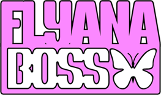 FLYANA BOSS & JBL JOIN FORCES FOR “UFHO”NEW SINGLE WRAPS UP BREAKOUT YEAR FOR RISING CUTE-GIRL RAP DUOLISTEN TO “UFHO” HEREFLYANA BOSS PRESENTS…THE BOSSTANICAL GARDEN TOUR SET TO KICK OFFFEBRUARY 24, 2024 WITH SOLD-OUT SHOW IN CHICAGO, ILFIRST EVER HEADLINE RUN INCLUDES SOLD-OUT SHOWS INBROOKLYN, WASHINGTON, DC, SEATTLE, PORTLAND,SAN FRANCISCO, AND LOS ANGELES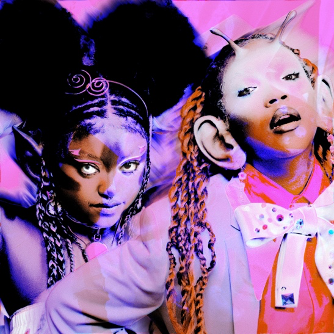 DOWNLOAD HI-RES ARTWORK HERECute-girl rap duo Flyana Boss is joining forces with JBL for the cosmic new single, “UFHO,” available everywhere now via vnclm_ x Atlantic Records HERE. JBL unveils its newest brand campaign, “JBL Makes Earbuds (For Every-One),” to redefine the way consumers interact with audio. Tapping the latest alien infatuation, JBL’s campaign is rooted in the belief that everyone should have earbuds as unique as they are, emboldening individuals to embrace their authenticity. At the center of the campaign is JBL’s unwavering commitment to providing a platform for fans to be their most authentic selves and immerse themselves in JBLien culture - a lifestyle that goes beyond the ordinary where fans are their most unique self and champion individuality.Who better to lead the JBLien invasion than the zaggiest Hip Hop duo on the internet: Flyana Boss? Putting their own trademark on rap with their viral TikTok videos, Flyana Boss is already the embodiment of multi-hyphenate creativity – making them the rightful JBLien leaders. To bring the JBLien message to Earth, Flyana Boss gives fans their latest single “UFHO” with a listening event today at the JBL SoHo store for those who wanted to experience the JBLien invasion live. Flyana Boss has claimed Earth in the name of JBLiens, with a mission of eardividuality for all. JBL EVENT INFO Wednesday, December 134-8 PM ESTJBL SOHO 19 E Houston St. New York, NY 10012Flyana Boss – a.k.a. multi-instrumentalist/MCs Bobbi LaNea and Folayan – have had a wildly successful 2023 and are set to add a new win in 2024, with their first-ever headline tour: Flyana Boss Presents…THE BOSSTANICAL GARDEN Tour. The tour kicks off February 24, 2024 with a sold-out show at Chicago, IL’s famed Schubas Tavern. The 18-city run will then make stops in the duo’s respective hometowns of Detroit, MI and Dallas, TX, as well as sold-out shows in Brooklyn, NY, Washington D.C., Seattle, WA, Portland, OR, San Francisco, CA and more before wrapping up March 28 with a sold-out finale in their current home city of LA at Echoplex. This highly-anticipated tour follows their recent debut run as special guests on Janelle Monáe’s blockbuster The Age Of Pleasure Tour, in addition to a surprise three-show appearance on Ke$ha’s The Only Love Tour. For complete information and remaining ticket availability, please see www.flyanaboss.com.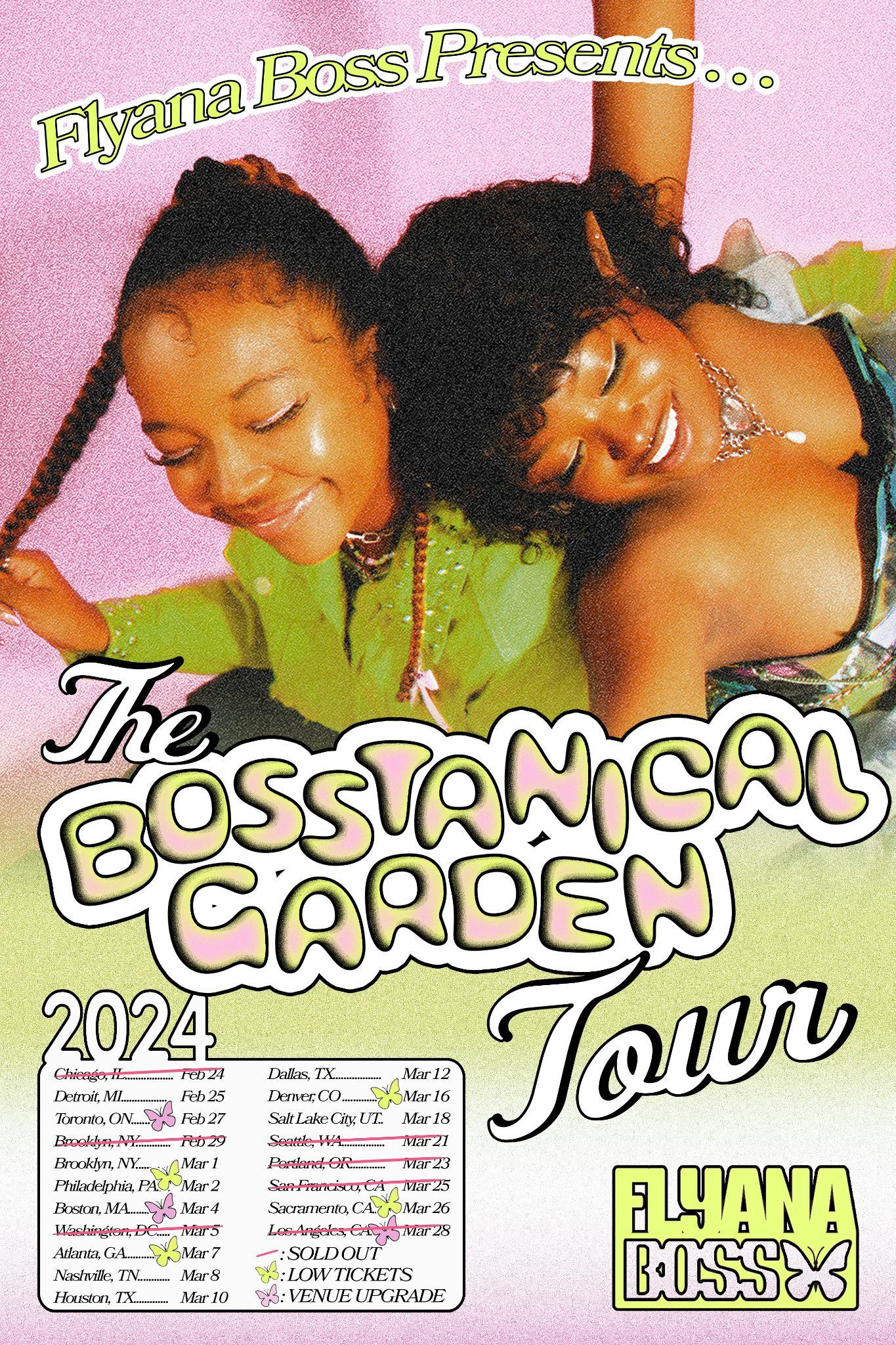 DOWNLOAD ADMAT HEREFEBRUARY24 – Chicago, IL – Schubas Tavern (SOLD OUT)25 – Detroit, MI – Shelter27 – Toronto, ON – The Drake Underground29 – Brooklyn, NY – Baby’s All Right (SOLD OUT)MARCH2 – Philadelphia, PA – The Foundry at The Fillmore4 – Boston, MA – Berklee College of Music – The Red Room at Cafe 9395 – Washington, DC – The Atlantis (SOLD OUT)7 – Atlanta, GA – Aisle 58 – Nashville, TN – The Basement East10 – Houston, TX – House of Blues Bronze Peacock12 – Dallas, TX – House of Blues Cambridge Room16 – Denver, CO – Meow Wolf18 – Salt Lake City, UT – Kilby Court21 – Seattle, WA – Barboza (SOLD OUT)23 – Portland, OR – Holocene (SOLD OUT)25 – San Francisco, CA – Café Du Nord (SOLD OUT)26 – Sacramento, CA – Harlow’s - The Starlet Room28 – Los Angeles, CA – Echoplex (SOLD OUT)ABOUT FLYANA BOSS Flyana Boss burst onto the scene with their breakout single, “You Wish,” which debuted at # 1 on Spotify’s “Viral 100” amidst worldwide attention from hip-hop legends Missy Elliott and Timbaland as well as such high-profile media outlets as Variety, Complex, NYLON, Vulture, UPROXX, Ones To Watch, and Rolling Stone, among many others. Produced by hitmaker Marky Style, the track – featured on the two-track single “You Wish + Trashboi” –  quickly proved a sensation, earning over 31M global streams to date while rocketing the duo into the spotlight (and kickstarting a spirited viral discussion regarding the word “Kanekalon”).“You Wish” was joined by an official music video, directed by Brad Wong (IV Jay Feat. Pink Sweat$) and streaming now at YouTube HERE. The colorful new visual came to life earlier this summer after Flyana Boss posted a “You Wish” TikTok while riding DoorDash-branded bikes, earning more than 10M views and the attention of fans everywhere. DoorDash delivered (pun intended) on the public response, officially joining forces with Flyana Boss for the irresistible “You Wish” visual. Entertainment Tonight recently took an exclusive “Behind The Scenes” look at the making of “You Wish,” streaming HERE. As the duo manifested, they are quite literally swimming in brand deals, most recently collaborating with Pizza Hut and Converse.Flyana Boss’s Black Girl Magic is further captured on a pair of spectacular “You Wish” remixes, including the star-studded “You Wish (with Missy Elliott & Kaliii) – Remix,” featuring brand new verses from Flyana Boss and their guest stars, streaming HERE. “You Wish – DJ Smallz 732 – Jersey Club Remix,” another spin on the hit track, is available HERE. Following the success of “You Wish”, the duo dropped two new singles, “Bitch Imma Star” and “Big One”.Hailing from Detroit, MI and Dallas, TX respectively, Bobbi and Folayan met at a music college in Los Angeles where they immediately hit it off and began collaborating. The fierce duo adopted the name Flyana Boss (rhymes with Diana Ross), repping the Vagina Dynasty while simultaneously embodying the spirit of flyness and bossness. Together, Bobbi and Folayan form a formidable union that pushes the boundaries of contemporary hip-hop, seamlessly blending their individual strengths to create a sound that is distinctively Flyana Boss. Bobbi brings a knack for storytelling and infuses her music with authenticity and vulnerability as Folayan effortlessly switches between different styles and genres, adding depth and dimension to Flyana Boss’ one-of-a-kind music.Increasingly known for their unforgettable live performances – including a spectacular set at New Orleans’s Essence Festival of Culture highlighted by a twerkable onstage moment with Megan Thee Stallion – Flyana Boss are focused on creating music that reflects their experiences and resonates with their listeners, embracing their uniqueness and uplifting others through their art. Following their special guest run on Janelle Monáe’s The Age of Pleasure Tour, the duo headed Down Under for Australia’s SXSW Sydney, the first-ever international edition of the famed Austin, TX music festival. With talent, ambition, and more impossible-to-resist tracks to come, Flyana Boss is poised to leave an indelible mark on the hearts and minds of music lovers worldwide.ABOUT JBLFor over 75 years, JBL has shaped life’s most memorable moments at the intersection of music, lifestyle, gaming and sports. JBL elevates listening experiences with superior audio quality and product designs that encourage individuality and self-expression. With unmatched professional credentials and industry-leading innovation, JBL is a trailblazer in the audio industry because of passionate and talented engineers and designers around the globe. JBL Pro Sound is the foremost technology pushing culture forward through major pop culture events and partnerships with the world’s top talent across music, sports and esports.ABOUT HARMANHARMAN (harman.com) designs and engineers connected products and solutions for automakers, consumers, and enterprises worldwide, including connected car systems, audio and visual products, enterprise automation solutions; and services supporting the Internet of Things. With leading brands including AKG®, Harman Kardon®, Infinity®, JBL®, Lexicon®, Mark Levinson® and Revel®, HARMAN is admired by audiophiles, musicians and the entertainment venues where they perform around the world. More than 50 million automobiles on the road today are equipped with HARMAN audio and connected car systems. Our software services power billions of mobile devices and systems that are connected, integrated and secure across all platforms, from work and home to car and mobile. HARMAN has a workforce of approximately 30,000 people across the Americas, Europe, and Asia. In 2017, HARMAN became a wholly-owned subsidiary of Samsung Electronics Co., Ltd.# # #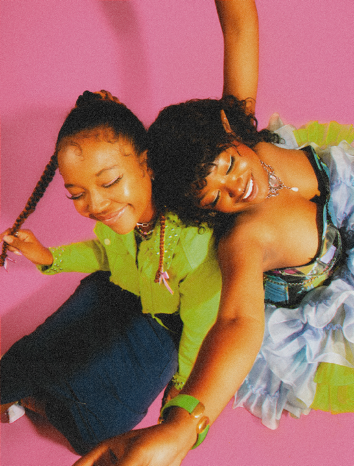 DOWNLOAD PRESS PHOTO HERE // PHOTO CREDIT: SJ SPRENGCONNECT WITH FLYANA BOSSFLYANABOSS.COM | INSTAGRAM | TIKTOK | TWITTER | YOUTUBEPRESS CONTACT FOR FLYANA BOSSFAIRLEY MCCASKILL | FAIRLEY.MCCASKILL@ATLANTICRECORDS.COMPRESS CONTACT FOR JBL / HARMANDENISE DALY | JBL@DKCNEWS.COM